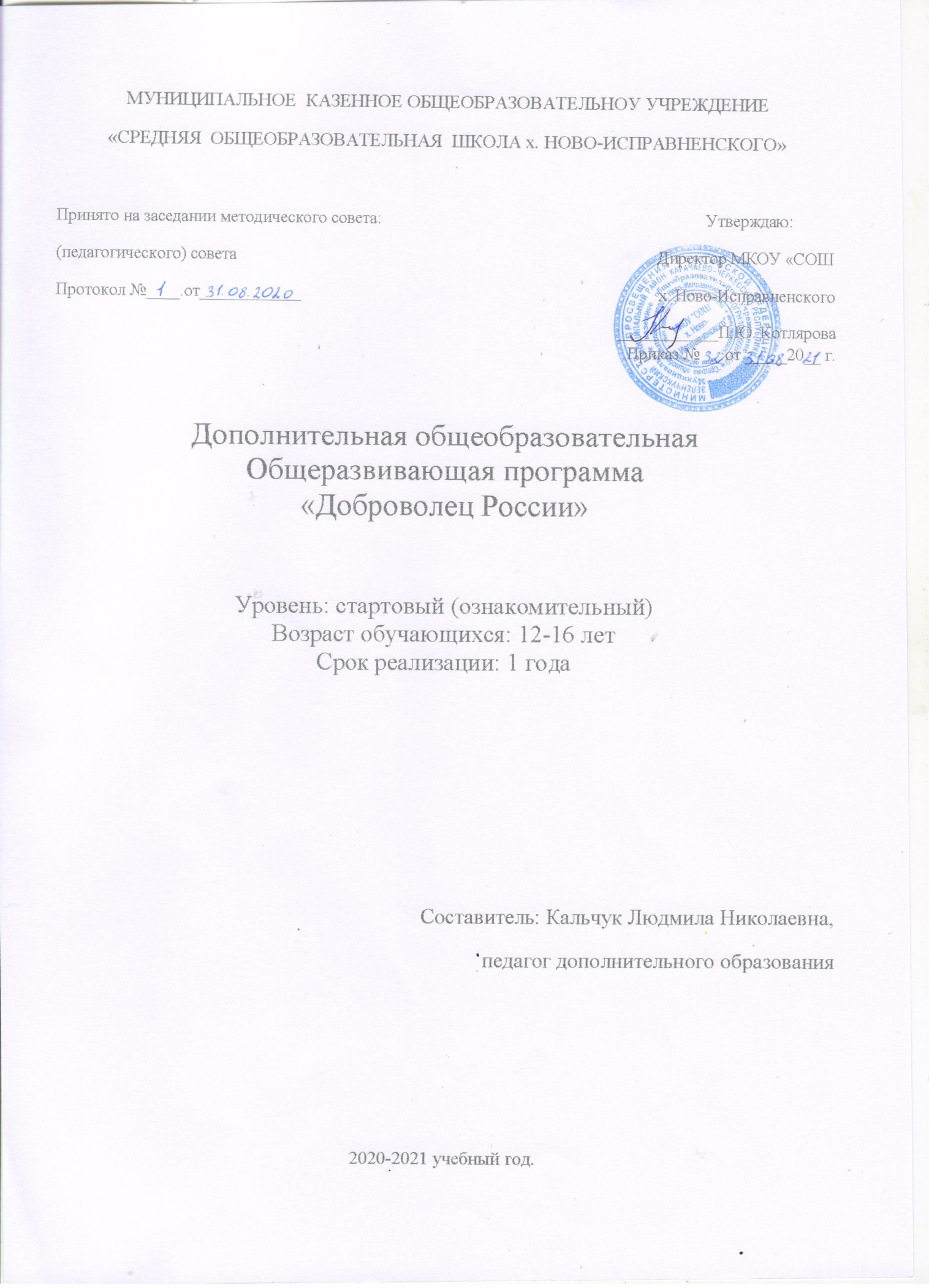 Пояснительная записка.       В Общенациональной программе развития воспитания детей в РФ важнейшими проблемами воспитания названы размытость нравственных представлений и гражданских принципов детей и молодежи и асоциальное поведение подростков. Одной из задач гражданского и патриотического воспитания  является формирование у детей активной жизненной и гражданской позиции, основанной на готовности к участию в общественно-политической жизни страны и государственной деятельности.        Важнейшей задачей становится формирование у подростков навыков социальной и личностной компетентности, позволяющих им противостоять приобщению к употреблению психоактивных веществ, алкоголизму, курению в условиях давления социального окружения: умения общаться, понимать других людей, а также собственного достоинства и уважения к другим, умения отстаивать свое мнение, считаться с мнением окружающих, противостоять внешнему давлению.     Ушедшие в прошлое старые формы организации досуга обучающихся и изменившаяся социально-экономическая обстановка в стране требуют  появления новых подходов и методов активизации подростков.  Волонтёрское движение является одной из таких форм работы.  Поэтому программа кружковой деятельности  является актуальной.Волонтеры(от англ. Volunteer - доброволец) – это люди, делающие что-либо по своей воле, по согласию, а не по принуждению. Волонтерская деятельность - это свободные союзы людей, объединенных каким-либо общим специальным интересом. Их деятельность связана, как правило, с благотворительностью, милосердием.  В России сегодня действует много молодежных волонтерских объединений, которые занимаются пропагандой здорового образа жизни. Волонтерское движение сейчас развивается бурно. И одна из основных причин этого – добровольность и свобода выбора. Добровольно выбранная социально значимая деятельность неизмеримо выше для личности подростка навязанной извне. К тому же, формирование компетентности возможно только в единстве с ценностями человека, т.е. при глубокой личной заинтересованности человека в данном виде деятельности.  Главная цель кружка  – внести вклад в физическое и духовно-нравственное оздоровление общества, сделать жизнь окружающих светлее и ярче.Цель программы:Развивать новое направление программы дополнительного образования - волонтерское движение в школе, активация учащихся на добровольческую деятельность.Оказывать позитивное влияние на сверстников при выборе ими жизненных ценностей.Формировать в детской и юношеской среде негативное отношение к употреблению психоактивных веществ, навыков социально-ответственного поведения, а также пропаганда  здорового образа жизни.Внедрять новые форм организации занятости детей для развития их самостоятельной познавательной деятельности, профилактики вредных привычек, воспитания здорового образа жизни.Формировать позитивные установки учащихся на добровольческую деятельностьЗадачи:Пропаганда здорового образа жизни с помощью различных видов деятельности. Показать преимущества здорового образа жизни на личном примере.Пропагандировать здоровый образ жизни.  (акции, тренинговые занятия, тематические выступления, конкурсы, агитбригады и др.)Сформировать сплоченный деятельный коллектив волонтеров.Возрождение идеи шефства, как средства распространения волонтерского движения. Предоставлять детям информации о здоровом образе жизни;Создание условий, позволяющих учащимся своими силами вести работу, направленную на снижение уровня алкоголизма, табакокурения, потребления ПАВ в подростковой среде. Общая характеристика курса             Программа кружка  преследует основную идею – воспитать  поколение тех, кто способен помочь и понять, что важны не слова жалости, а отношения на равных и реальная помощь, основанная на уважении к человеку.Активная жизненная позиция волонтеров, умение взаимодействовать и включаться в проект, умение получать и передавать информацию – это то, чем должен обладать волонтер для успешной работы. По принципу “равный - равному” волонтеры будут передавать сверстникам информацию на днях профилактики, в выступлениях на сцене, на занятиях с элементами тренинга, в ролевых и интерактивных играх. Обучая других, будут обучаться сами.  Сам волонтер обретет самоуважение, станет уверенным и привлекательным для окружающих. В дальнейшей жизни им проще будет общаться, взаимодействовать и включаться в любую деятельность, они будут уметь оказывать положительное влияние на людей, легко занимать лидерские позиции, проявлять в то же время толерантность и уважение к окружающим.Направления работыдуховно-нравственное воспитание – проектная, просветительская деятельность;патриотическое и гражданское воспитание – шефство; благоустройство школы и хутора;здоровьесберегающее – пропаганда ЗОЖ;формирование толерантности – организация досуга молодежи;профилактика асоциального поведенияВсе это будет способствовать формированию социальной компетентности и духовно-нравственному развитию учащихся.	Программа кружка социальной и духовно-нравственной направленности создана для обучающихся  6 – 8 классовЗанятия проходят во внеурочное время один раз в неделю.Курс рассчитан на 35 часов. Возраст – 12-15 лет.Задания направлены на освоение теоретической базы волонтёрского движения, а также их практической реализации. Практические занятия проводится в форме бесед, игр, проектов, экологических десантов.Содержание курсаВведение в курс  - 2 часаИз истории волонтерского движения в мире и России. Создание волонтерского отряда. Учащиеся узнают об истории волонтерского движения в России и за рубежом. Познакомятся с правами и обязанностями волонтеров. Разработают проект положения о волонтерском объединении, определят миссию волонтерского объединения, продумают направления работы и наметят план работы на год.Вредные привычки– 13 часовБеседа о вредных привычках. Подготовка устного журнала о вредных привычках. Анкетирование учащихся по теме «Вредные привычки». Беседы о вреде алкоголя, табакокурения и наркомании. Что такое СПИД?Здоровый образ жизни – 9 часовУчащиеся изучат права ЗОЖ, оценят свой образ жизни в соответствии с ЗОЖ, проведут анкетирование и конкурс рисунков с обучающимися, для младших школьников организуют игры на переменах. Милосердие – души усердие – 6 часовОбучающиеся определяют круг людей, нуждающихся в заботе и внимании - это дети с ограниченными возможностями, дети из малообеспеченных семей, сироты, пожилые люди. Волонтёры оказывают им адресную помощь, на практике реализуют знания, полученные ими в период подготовки.Мое село-3 часа5. Тематическое планирование с определением основных видов деятельности6.Описание учебно-методического и материально-технического обеспечения курса.Компьютер с выходом в интернет.Оборудованный кабинет. Список литературы: Моров А. В. Зарубежный опыт деятельности волонтеров неправительственных организаций по профилактике девиантного поведения подростков: Метод. пособие/ А.В Моров. -М.: Изд-во ИСПС РАО, 2005.-110с.Полехина Л.В. Волонтеры и волонтерское движение: Сборник реферативных материалов/Л. В. Полехина, В.А.Данович, М. А.Чернова.- Днепропетровск, 1999.-128с.Социальная работа с молодежью / Учебное пособие / Под ред. Д.п.н. проф. Н. Ф. Басова – М.: Издательско – торговая корпорация «Дашков и К»; 2007. 382.Сборник методических материалов для проведения мероприятий по профилактике негативных явлений в молодежной среде. – Вологда, 2007.№ занятия Наименование раздела  и тем Форма проведения занятийХарактеристика деятельности учащихся (основные учебные умения и действия)Количество часов Сроки похожденияПримечание1Вводное занятие «Кто такие волонтеры? Мифы о волонтерстве»беседанаходят информацию в сети Интернет о волонтерских отрядах12Составление плана работыработа творческих группучатся планировать деятельность отряда по направлениям1Вредные привычки (13 часов)Вредные привычки (13 часов)Вредные привычки (13 часов)Вредные привычки (13 часов)Вредные привычки (13 часов)Вредные привычки (13 часов)Вредные привычки (13 часов)3Какие привычки называют вредными?беседаотвечают на вопросы и задают их14,5«Поговорим о вредных привычках» (для 1 – 4 классов). беседаподготовка устного журнала «Поговорим о вредных привычках» (выступление перед 4 – 6 классами)26Анкетирование в  5 – 6 классах по теме: «Вредные привычки»анкетированиеПроведение и обработка анкет17Сохранение здоровья. Что такое ПАВ? беседазнакомятся с понятиями «вредные вещества» (ПАВ)18,9  Тренинг «Как сказать «Нет!»  тренингУчастие в тренинге210Что такое агитбригада?беседаПодбор материала для агитбригад111Сценка  «Употребление алкоголя – опасная болезнь»выступление агитбригадыинсценировка сценки112-13Осторожно! Наркотические вещества!беседаСоздают листовки, изучают информацию по проблеме (понятие о наркотических веществах, их влияние на организм человека и последствиях применения)214-15Спид – чума ХХ века.Создают листовки, изучают информацию о СПИДе214-15 Всемирный День борьбы со СПИДомСоздают листовки, изучают информацию о СПИДе2                                                                     Здоровый образ жизни (9 часов)                                                                     Здоровый образ жизни (9 часов)                                                                     Здоровый образ жизни (9 часов)                                                                     Здоровый образ жизни (9 часов)                                                                     Здоровый образ жизни (9 часов)                                                                     Здоровый образ жизни (9 часов)                                                                     Здоровый образ жизни (9 часов)16Дискуссия «Мой образ жизни – пример для подражаниядискуссияумеют дискутировать117“Мы и наше здоровье” встреча с мед.работником школы118,19Конкурс рисунков «Мы выбираем жизнь!» Организация и проведения конкурса рисунков для учащихсяПривлечь как можно больше участников. Пропаганда ЗОЖ220Игра «Внимание опасность!» играумение распознавать опасные ситуации, принимать верные решения121Подвижные игры на переменах с обучающимися 1-4 классподбор игр, апробация122Анкетирование в  5 –8  классах по теме: «Вредные привычки»АнкетированиеОбработка результатов анкетирования. 23Тренинг «Алкоголь – шаг в бездну»тренинг24-25 «Здоровый образ жизни – это здорово!»Выпуск стенгазеты2Милосердие – души усердие (6 часов)Милосердие – души усердие (6 часов)Милосердие – души усердие (6 часов)Милосердие – души усердие (6 часов)Милосердие – души усердие (6 часов)Милосердие – души усердие (6 часов)26Особенности работы с пожилыми людьми.лекциязапоминают приемы работы, отрабатывают их на практике127 «Поделись улыбкою своей»акцияпосещение одиноких пожилых людей, беседы с ними, помощь по хозяйству128«Основы успешных коммуникацийтренингТренинги по развитию толерантности «Основы успешных коммуникаций»129Донорствобеседа130 « Дети - детям»благотворительная акцияСбор игрушек для детей из детских домов или малообеспеченных семей131«Я помню, я горжусь»акциясоздание газеты о тружениках тыла1Мое село. (3)Мое село. (3)Мое село. (3)Мое село. (3)Мое село. (3)Мое село. (3)Мое село. (3)32Акция «Чистый хутор»акцияСбор мусора на территории, прилегающей к школе.133Я  люблю свой хутор!презентацияСоздание презентаций, рисунков и плакатов «Наш хутор»134Создание проекта «Мой хутор  в будущем»проект135Подведение итогов работы за год.1Итого35 ч.